РОССИЙСКАЯ ФЕДЕРАЦИЯ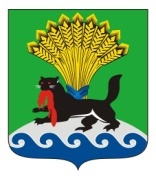 ИРКУТСКАЯ ОБЛАСТЬИРКУТСКОЕ РАЙОННОЕ МУНИЦИПАЛЬНОЕ ОБРАЗОВАНИЕАДМИНИСТРАЦИЯРАСПОРЯЖЕНИЕот «01» марта 2018 г.					                                                  № 20О заключении договора аренды блочно-модульной котельной в                  п. Молодежный Иркутского районаС целью передачи сооружения производственного назначения – блочно-модульной котельной в аренду, рассмотрев обращение директора                             ООО «Южнобайкальское» А.Г. Турчанинова от 27.02.2018, руководствуясь главой 34 Гражданского кодекса Российской Федерации, п. 11 ч. 1 ст. 17.1 Федерального закона № 135-ФЗ от 26.07.2006 «О защите конкуренции», Положением о порядке сдачи муниципального имущества Иркутского районного муниципального образования в аренду и безвозмездное пользование, утвержденным постановлением администрации Иркутского районного муниципального образования от 21.06.2012 № 2897, ст.ст. 39, 45, 54 Устава Иркутского районного муниципального образования:Передать обществу с ограниченной ответственностью «Южнобайкальское» сооружение производственного назначения – блочно-модульную котельную, расположенную по адресу: Иркутский район,                        п. Молодежный, с кадастровым номером 38:06:143519:10821, для организации теплоснабжения объектов образования.Комитету по управлению муниципальным имуществом и жизнеобеспечению администрации Иркутского районного муниципального образования заключить с обществом с ограниченной ответственностью «Южнобайкальское» договор аренды объекта недвижимого имущества, указанного в пункте 1 данного распоряжения, на срок 30 дней с момента подписания настоящего распоряжения.Настоящее распоряжение опубликовать в газете «Ангарские огни», разместить на официальном сайте: www.irkraion.ru.Контроль исполнения настоящего распоряжения возложить на заместителя Мэра района.Исполняющий обязанности Мэра 						        И.В. Жук